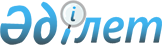 О снятии ограничительных мероприятий и признании утратившим силу решения акима Воскресенского сельского округа Качирского района от 19 июня 2018 года № 3 "Об установлении ограничительных мероприятий на улице Озерная села Березовка Воскресенского сельского округа Качирского района"Решение акима Воскресенского сельского округа района Тереңкөл Павлодарской области от 10 декабря 2018 года № 8. Зарегистрировано Департаментом юстиции Павлодарской области 12 декабря 2018 года № 6153
      В соответствии с пунктом 2 статьи 35 Закона Республики Казахстан от 23 января 2001 года "О местном государственном управлении и самоуправлении в Республике Казахстан", подпунктом 8) статьи 10-1 Закона Республики Казахстан от 10 июля 2002 года "О ветеринарии", подпунктом 4) пункта 2 статьи 46 Закона Республики Казахстан от 6 апреля 2016 года "О правовых актах", на основании представления главного государственного ветеринарно-санитарного инспектора Качирского района от 27 сентября 2018 года № 2-19/340, аким Воскресенского сельского округа РЕШИЛ:
      1. В связи с проведением комплекса ветеринарно-санитарных мероприятий по факту заболевания бешенством животных снять ограничительные мероприятия на улице Озерная села Березовка Воскресенского сельского округа района Тереңкөл.
      2. Признать утратившим силу решение акима Воскресенского сельского округа Качирского района от 19 июня 2018 года № 3 "Об установлении ограничительных мероприятий на улице Озерная села Березовка Воскресенского сельского округа Качирского района" (зарегистрированное в Реестре государственной регистрации нормативных правовых актов за № 6002, опубликованное 4 июля 2018 года в Эталонном контрольном банке нормативных правовых актов Республики Казахстан в электронном виде).
      3. Контроль за исполнением настоящего решения оставляю за собой.
      4. Настоящее решение вводится в действие со дня его первого официального опубликования.
					© 2012. РГП на ПХВ «Институт законодательства и правовой информации Республики Казахстан» Министерства юстиции Республики Казахстан
				
      Аким Воскресенского

      сельского округа

О. Жаркина

      "СОГЛАСОВАНО"

      Руководитель государственного учреждения

      "Отдел ветеринарии района Тереңкөл"

Т. Анапиянов

      "10" декабря 2018 года

      "СОГЛАСОВАНО"

      Руководитель государственного учреждения

      "Территориальная инспекция

      Комитета ветеринарного

      контроля и надзора

      Министерства сельского хозяйства

      Республики Казахстан

      района Тереңкөл"

С. Сарсенов

      "10" декабря 2018 года

      "СОГЛАСОВАНО"

      Исполняющий обязанности

      руководителя республиканского

      государственного учреждения

      "Управление охраны общественного здоровья

      района Тереңкөл

      Департамента охраны общественного здоровья

      Павлодарской области

      Комитета охраны общественного здоровья

      Министерства здравоохранения

      Республики Казахстан"

А. Липокурова

      "10" декабря 2018 года
